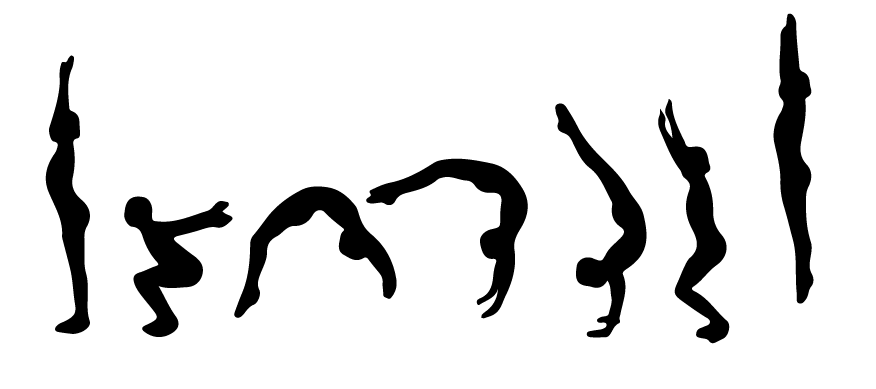 Class Schedule forMonths of Sept, Oct, Nov, and Dec. MorningEveningHip Hop & Cheer/Pom5:15-5:45pmTumbling & Gymnastics5:15-5:45pm5:50-6:20pm6:25-7:00pmInto to Ballet5:45-6:15pm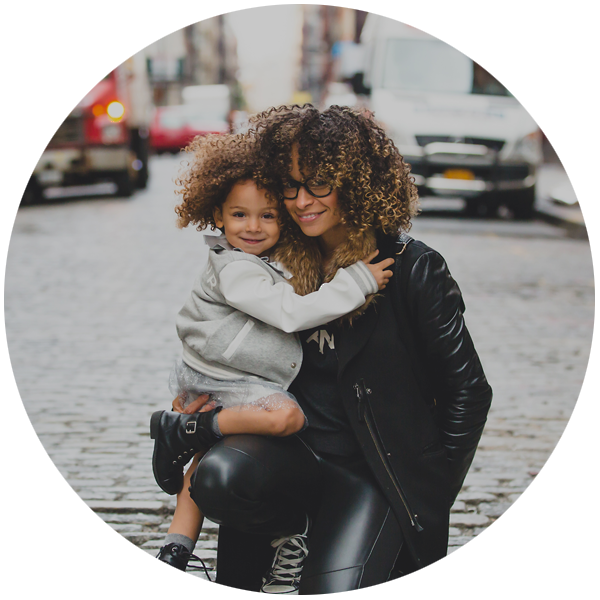 Family Weekly CalendarWeek of ______________MorningEvening